IL COMUNE DI CICOGNOLO IN COLLABORAZIONE CON L’AUSERCOMUNICA E’  POSSIBILE PRENOTARE IL VACCINO PER GLI UNDER 80 NEI GIORNI E PER LE FASCE DI ETA’ SOTTO INDICATE.PER LE PRENOTAZIONI  ACCEDERE ALLA  PIATTAFORMA ON LINEprenotazionevaccinocovid.regione.lombardia.it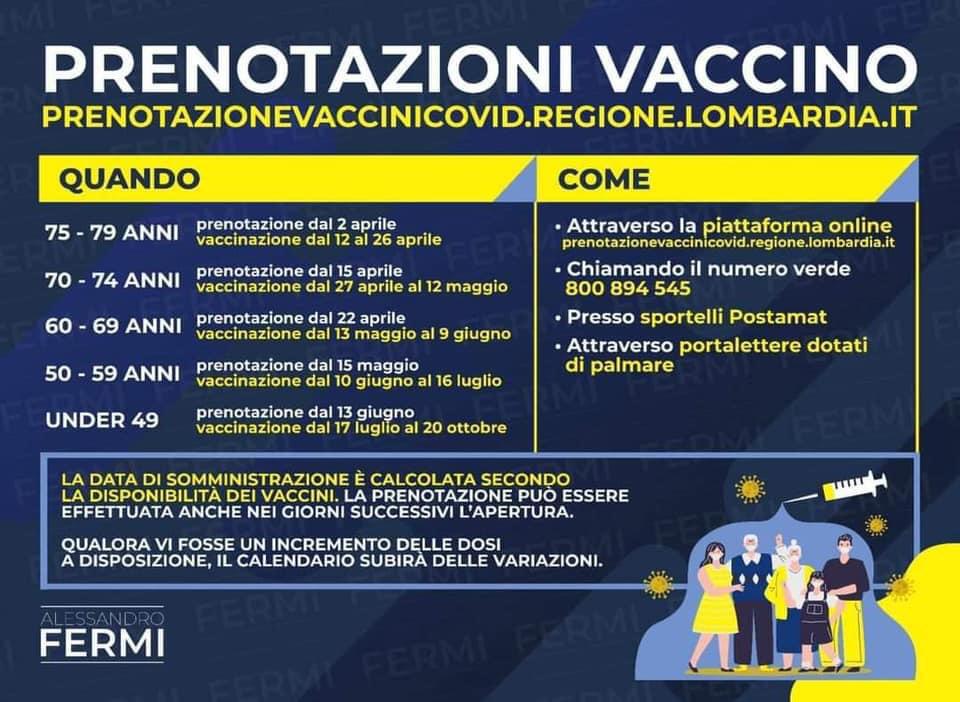 	                                                                           IL  SINDACO						ANGELO BERGAMASCHIE’ possibile effettuare la prenotazione presso l’Auser e/o presso gli uffici comunali portando Tessera Sanitaria, codice fiscale e cellulare.